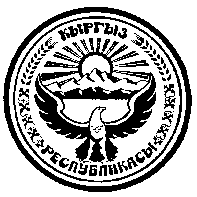 720040, гор. Бишкек шаары,								Факс: 66-00-24Эркиндик бул ., 70									Тел.:66-04-75П Р Е С С – Р Е Л И З30 ноября 2018 годаГКНБ: На Иссык-Куле пресечена деятельность членов РЭО «Хизбут-Тахрир»22 ноября 2018 года ГКНБ КР совместно с МВД КР в рамках возбужденного уголовного дела по ст.299-2 ч.1 (Приобретение, изготовление, хранение, распространение, перевозка и пересылка экстремистских материалов, а также умышленное использование символики или атрибутики экстремистских или террористических организаций) Уголовного кодекса КР в Иссык-Кульской области проведены санкционированные обыски по местам жительства членов религиозно-экстремистской организации (РЭО) “Хизбут-Тахрир” Т.С., Р.Б. и Т.Н. В результате проведенных следственно-оперативных мероприятий обнаружено и изъято в большом количестве запрещенная литература РЭО “Хизбут-Тахрир”.Все изъятые материалы направлены на религиоведческую экспертизу в ГДКР.В настоящее время ведется следствие. Пресс-центр ГКНБ КР, тел. 661455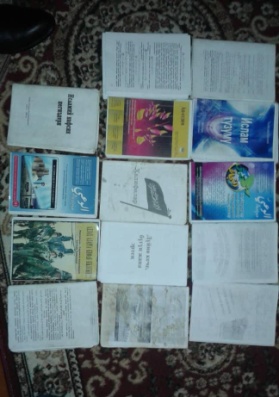 